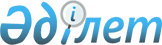 Мәслихаттың 2013 жылғы 2 қазандағы № 106 "Әлеуметтік көмек көрсетудің, оның мөлшерлерін белгілеудің және мұқтаж азаматтардың жекелеген санаттарының тізбесін айқындаудың қағидаларын бекіту туралы" шешіміне өзгеріс енгізу туралы
					
			Күшін жойған
			
			
		
					Қостанай облысы Әулиекөл ауданы мәслихатының 2014 жылғы 25 сәуірдегі № 169 шешімі. Қостанай облысының Әділет департаментінде 2014 жылғы 20 мамырда № 4736 болып тіркелді. Күші жойылды - Қостанай облысы Әулиекөл ауданы мәслихатының 2016 жылғы 5 шілдедегі № 43 шешімімен      Ескерту. Күші жойылды - Қостанай облысы Әулиекөл ауданы мәслихатының 05.07.2016 № 43 шешімімен (алғашқы ресми жарияланған күнінен кейін күнтізбелік он күн өткен соң қолданысқа енгізіледі).

      Әулиекөл аудандық мәслихаты ШЕШІМ ҚАБЫЛДАДЫ:

      1. Мәслихаттың 2013 жылғы 2 қазандағы № 106 "Әлеуметтік көмек көрсетудің, оның мөлшерлерін белгілеудің және мұқтаж азаматтардың жекелеген санаттарының тізбесін айқындаудың қағидаларын бекіту туралы" (Нормативтік құқықтық актілердің мемлекеттік тіркеу тізілімінде № 4233 тіркелген, 2013 жылғы 17 қазанда "Әулиекөл" газетінде жарияланған) шешіміне мынадай өзгеріс енгізілсін:

      көрсетілген шешіммен бекітілген, әлеуметтік көмек көрсетудің, оның мөлшерлерін белгілеудің және мұқтаж азаматтардың жекелеген санаттарының тізбесін айқындаудың Қағидаларында:

      6-тармақтың 1) тармақшасы жаңа редакцияда жазылсын:

      "1). Ұлы Отан соғысының қатысушылары мен мүгедектеріне тұрмыстық қажеттіліктеріне, 10 айлық есептік көрсеткіш мөлшерінде;".

      2. Осы шешім алғашқы ресми жарияланған күнінен кейін күнтізбелік он күн өткен соң қолданысқа енгізіледі және 2014 жылғы 1 мамырдан бастап туындаған қатынастарға қолданылады.



      КЕЛІСІЛДІ

      "Әулиекөл ауданы әкімдігінің

      жұмыспен қамту және әлеуметтік

      бағдарламалар бөлімі" мемлекеттік

      мекемесінің бастығы

      ______________ Айсин Ә.С.


					© 2012. Қазақстан Республикасы Әділет министрлігінің «Қазақстан Республикасының Заңнама және құқықтық ақпарат институты» ШЖҚ РМК
				
      Оныншы сессияның төрайымы

Г. Сухотеплая

      Аудандық мәслихаттың хатшысы

А. Бондаренко
